PATVIRTINTA                                                                                                            Rokiškio rajono savivaldybės                                                                                                            administracijos direktoriaus2018 m. balandžio 20 d.                                                                                                įsakymu Nr. AV- 404PANEMUNĖLIO SENIŪNIJOS  2018  METŲ VEIKLOS PLANAS1. Bendroji dalisPanemunėlio seniūnija (toliau – seniūnija) yra Rokiškio rajono savivaldybės administracijos filialas, veikiantis tam tikroje savivaldybės teritorijos dalyje. Seniūnijos aptarnaujamos teritorijos ribas savo sprendimu nustato Rokiškio rajono savivaldybės taryba.Seniūnija kasmetinę savo veiklą planuoja remdamasi trimečiu Rokiškio rajono savivaldybės strateginiu veiklos planu, kuriame suformuluota savivaldybės misija, strateginiai tikslai, aprašomos vykdomos programos, siektini rezultatai ir numatomi finansavimo šaltiniai bei žmogiškieji ištekliai joms įgyvendinti.Seniūnijos veiklą reglamentuoja veiklos nuostatai. Seniūnija savo veikloje vadovaujasi Lietuvos Respublikos Konstitucija, Civiliniu kodeksu, Vietos savivaldos įstatymu, kitais įstatymais, Vyriausybės nutarimais, Rokiškio rajono savivaldybės tarybos sprendimais,  mero potvarkiais, administracijos direktoriaus įsakymais ir kitais savivaldybės institucijų sprendimais. Seniūnijos veikla organizuojama pagal seniūnijos metinį veiklos planą ir finansuojama iš savivaldybės biudžeto. Seniūnijos ir seniūno funkcijoms įgyvendinti reikalingos lėšos gali būti skiriamos ir iš kitų finansavimo šaltinių.Seniūnijoje patvirtinta 10 etatų. Iš jų 2 valstybės tarnautojai, likusieji darbuotojai dirba pagal darbo sutartis.2. DUOMENYS APIE SENIŪNIJĄ           Panemunėlio seniūnijoje yra trys kaimo bendruomenės: Panemunėlio miestelio, Panemunėlio geležinkelio stoties ir Augustinavos kaimo bendruomenės. Aktyviai veikia tik Panemunėlio miestelio bendruomenė.Seniūnijos teritorija suskirstyta į keturias seniūnaitijas: Panemunėlio glž.st., Panemunėlio miestelio, Augustinavos ir Šetekšnos. Visose seniūnaitijose išrinkti seniūnaičiai.Panemunėlio glž.st. gyvenvietėje yra Panemunėlio pagrindinė mokykla, veikia bendrosios praktikos gydytojo kabinetas. Panemunėlio glž.st. gyvenvietėje, Augustinavos  kaime ir Panemunėlio miestelyje veikia Rokiškio rajono savivaldybės J. Keliuočio viešosios bibliotekos filialai.             3. SENIŪNIJA ĮGYVENDINASeniūnija, vykdydama savo veiklą, įgyvendina Rokiškio rajono savivaldybės strateginiame veiklos plane numatytas programas.3.1. PROGRAMA  Nr. 1.Savivaldybės  pagrindinių funkcijų įgyvendinimas ir vykdymasProgramos įgyvendinimo  aprašymas: Įgyvendinant programą siekiama didinti veiklos efektyvumą vykdant savivaldybės tarybos, mero, administracijos sprendimų, įstatymų ir Lietuvos Respublikos Vyriausybės nutarimų įgyvendinimą ir kontrolę, planavimo proceso ir žmogiškųjų išteklių tobulinimą bei informacinių sistemų diegimą.Efekto vertinimo kriterijus: savivaldybės pagrindinių funkcijų vykdymo programa leis suderinti bendruomenės, seniūnijos, savivaldybės bei valstybės interesus, padidins seniūnijos darbuotojų profesionalumą ir darbo efektyvumą. Bus užtikrintas savalaikis ir kokybiškas paslaugų teikimas bei funkcijų vykdymas.            3.1.2. Programos įgyvendinimo tikslas: didinti seniūnijos veiklos organizavimo ir funkcijų įgyvendinimo efektyvumą.Tikslo aprašymas: šiuo tikslu siekiama: užtikrinti efektyvų seniūnijos darbo organizavimą, tinkamai įgyvendinti valstybės perduotas  savivaldybei  funkcijas, tinkamai valdyti skiriamus asignavimus, rengti ir atnaujinti planavimo dokumentus, tobulinti darbuotojų kvalifikaciją, plėtoti elektroninių priemonių naudojimo efektyvumą.Rezultato vertinimo kriterijus: seniūnijos biudžeto dalis, skirta programai vykdyti.3.1.3. Uždaviniai:3.1.3.1. Užtikrinti seniūnijos darbo organizavimą.   3.1.3.2. Tinkamai įgyvendinti valstybės perduotas savivaldybei funkcijas.  3.1.3.3. Efektyvinti seniūnijos veiklos organizavimą ir funkcijų įgyvendinimą. Planuojami programos uždavinių rodikliai pateikiami plano priede. 3.2. PROGRAMA  Nr. 3.Kultūros, sporto, bendruomenės, vaikų ir jaunimo gyvenimo aktyvinimo programa           Pogramos įgyvendinimo aprašymas: vykdant programą, seniūnija numato skatinti kultūrines tradicijas, kaupti ir saugoti etnines, materialines ir dvasines vertybes, tinkamai organizuoti kultūrinę veiklą, kelti paslaugų kokybę ir prieinamumą seniūnijos gyventojams, viešinti informaciją apie seniūnijos lankytinas vietas ir objektus. Remti gyventojų iniciatyvas ir pagal finansines galimybes skatinti bendruomenių organizuojamus kultūrinius, socialinius, sportinius ir kitokius projektus bei renginius. Skatinti seniūnijos gyventojų įsitraukimą į savarankiškas ir organizuotas kultūros ir sporto veiklas, sudaryti sąlygas vaikų, paauglių, jaunimo, suaugusių bei neįgaliųjų užimtumo ir fizinio pasirengimo gerinimui. Remti gyventojų iniciatyvas dalyvauti rajoniniuose, tarprajoniniuose ar respublikiniuose renginiuose.Efekto vertinimo kriterijus: kultūros, sporto, bendruomenės, vaikų ir jaunimo gyvenimo aktyvinimo programa bus skatinamos vietos bendruomenių kultūros bei sporto renginių iniciatyvos, daugiau vietos gyventojų įsitrauks į savarankiškas ar seniūnijos organizuojamas kultūros ir sporto veiklas, padidės turizmo informacijos sklaida.3.2.1. Programos įgyvendinimo tikslas: tenkinti visuomenės kultūrinius ir sporto poreikius, remti turizmo plėtrą ir vietos bendruomenės iniciatyvas.Tikslo aprašymas: šiuo tikslu seniūnija siekia: efektyviai organizuoti kultūrinę veiklą, skatinti gyventojų įsitraukimą į savarankiškas kultūros ir sporto veiklas, remti gyventojų, bendruomenių, visuomeninių organizacijų iniciatyvas rengiant  renginius ar projektus.Rezultato vertinimo kriterijus: seniūnijos biudžeto dalis, skirta  programai vykdyti.           3.2.2. Uždaviniai: 3.2.2.1. Didinti kultūrinės aplinkos ir paslaugų kokybę bei prieinamumą, vykdyti turizmo informacijos sklaidą.            3.2.2.2. Skatinti kūno kultūros ir sporto plėtrą bei gyventojų fizinį aktyvumą.      3.2.2.3. Remti, padėti rengti ir vykdyti vietos bendruomenių ir kitų visuomeninių organizacijų planuojamus ar vykdomus kultūrinių bei sportinių renginių projektus seniūnijoje.Planuojami programos uždavinių rodikliai pateikiami  priede3.3. PROGRAMA Nr. 4.  Socialinės paramos ir sveikatos apsaugos paslaugų kokybės gerinimo programaProgramos įgyvendinimo aprašymas: vykdant programą siekiama sudaryti sąlygas asmeniui (šeimai) ugdyti ar stiprinti gebėjimus ir galimybes savarankiškai spręsti jo socialines problemas, palaikyti socialinius ryšius su visuomene, padėti įveikti socialinę atskirtį. Siekiant užtikrinti socialiai pažeidžiamų gyventojų grupių pakankamą pragyvenimo lygį, kreipiamasi į Rokiškio rajono savivalybės administarcijos Socialinės paramos ir sveikatos skyrių dėl valstybės socialinės išmokos, šeimoms ir vieniems gyvenantiems asmenims, negalintiems savarankiškai apsirūpinti pakankamomis pragyvenimui lėšomis, socialinės pašalpos, vienkartinės pašalpos, socialinės paramos mokiniams ar kt.,  skyrimo ir (ar) kompensacijos už svarbiausias komunalines paslaugas. Sprendžiamas klausimas dėl senyvo amžiaus ar neįgalių asmenų socialinės globos paslaugos, globos įstaigose teikimo. Programa siekiama sudaryti galimybes įvairioms gyventojų socialinėms grupėms integruotis į visuomenę, nežeminant žmogiškojo orumo, užtikrinant normalias gyvenimo sąlygas.Efekto vertinimo kriterijus: Socialinės paramos ir sveikatos apsaugos paslaugų kokybės gerinimo programa leis užtikrinti socialiai pažeidžiamų grupių pakankamą pragyvenimo lygį, bus sudarytos sąlygos asmeniui (šeimai) ugdyti ar stiprinti gebėjimus ir galimybes savarankiškai spręsti savo socialines problemas, palaikyti socialinius ryšius su visuomene, taip pat padėti įveikti socialinę atskirtį. 3.3.1.  Programos įgyvendinimo tikslas: Įgyvendinti Lietuvos Respublikos įstatymais ir kitais teisės aktais numatytą socialinę ir sveikatos politiką, mažinti socialiai pažeidžiamų asmenų socialinę atskirtį.Tikslo aprašymas: šiuo tikslu siekiama: prisidėti įgyvendinant Lietuvos Respublikos įstatymais ir kitais teisės aktais reglamentuojamą socialinę ir sveikatos politiką, teikti piniginę socialinę paramą bei socialines paslaugas socialiai pažeidžiamiems asmenims. Sudaryti sąlygas neįgaliųjų socialinei integracijai į visuomenę.Rezultato vertinimo kriterijus: seniūnijos biudžeto dalis, skirta programai vykdyti.3.3.2. Uždaviniai:            3.3.2.1. Organizuoti ir užtikrinti socialinės paramos politiką, teikiant piniginę socialinę paramą.            3.3.2.2. Didinti socialinių paslaugų kokybę ir prieinamumą, mažinti socialinę atskirtį.Planuojami programos uždavinių rodikliai pateikiami  priede.                                                        3.4. PROGRAMA Nr. 5. Rajono infrastruktūros objektų priežiūros, plėtros ir modernizavimo programa Programos įgyvendinimo aprašymas: vykdant programą, numatoma gerinti seniūnijos teritorijoje esančių viešųjų erdvių ir objektų būklę, formuoti pilnavertę, sveiką ir harmoningą gyvenamąją, darbo ir poilsio aplinką. Vykdant kelių (gatvių) modernizavimo ir priežiūros darbus, didinti eismo saugumą, mažinti neigiamą transporto poveikį aplinkai.Efekto vertinimo kriterijus: programos įgyvendinimas padės palaikyti ir gerinti seniūnijos teritorijoje esančių Rokiškio rajono savivaldybei priklausančių pastatų  ir vietinės reikšmės kalių būklę, leis formuoti pilnavertę, sveiką ir harmoningą gyvenamąją, darbo ir poilsio aplinką. 3.4.1.Programos įgyvendinimo tikslas: užtikrinti infrastruktūros objektų, viešųjų erdvių ir pastatų būklės gerinimą, priežiūrą ir plėtrą.Tikslo aprašymas: šiuo tikslu siekiama skatinti užimtumą ir gerinti gyvenamąją aplinką, kompleksiškai modernizuoti, tvarkyti ir plėtoti kaimo gyvenamųjų vietovių bei viešųjų erdvių infrastruktūrą. Modernizuoti ir gerinti Rokiškio rajono savivaldybei priklausančių, seniūnijos teritorijoje esančių pastatų būklę, prižiūrėti ir modernizuoti viešąją susisiekimo infrastruktūrą.Rezultato vertinimo kriterijus: seniūnijos biudžeto dalis, skirta programai ir atskiromis finansavimo sutartimis skirtos lėšos.3.4.2. Uždaviniai:         3.4.2.1. Palaikyti esamą ar modernizuoti ir gerinti Rokiškio rajono savivaldybei priklausančių, seniūnijos teritorijoje esančių, pastatų būklę.         3.4.2.2. Palaikyti esamą ar modernizuoti ir gerinti seniūnijos teritorijoje esančių viešųjų erdvių infostruktūros būklę.         3.4.2.3. Tvarkyti seniūnijos teritorijoje esančių viešųjų erdvių teritorijas.         3.4.2.4. Prižiūrėti ir tvarkyti viešąją, seniūnijos teritorijoje esančią, susisiekimo infrastruktūrą.               Planuojami programos uždavinių rodikliai pateikiami plano priedeMetinis veiklos planas apsvarstytas 2018-03-22 seniūnaičių sueigoje (protokolo kopija pridedama).Seniūnė					                                                 Dalia Dubenčiukienė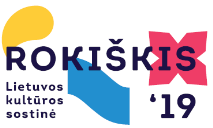 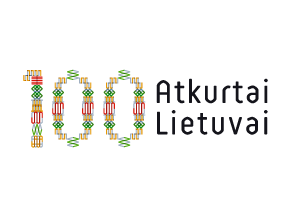 Eil. Nr.ReikšmėMato vnt.Kiekis1.Seniūnijos plotasha141002.Gyventojų skaičius 2018-01-01žm.12783.Kaimų skaičiusvnt.484.Bendras seniūnijos vidaus kelių ilgiskm125,675.Valomų gatvių ilgiskm12,7126.Valomų šaligatvių ilgism3213,807.Gatvių skaičius kaimuose ir gyvenvietėsevnt.308.Veikiančių kapinių skaičiusvnt.49.Neveikiančių kapinių skaičiusvnt.610.Kapinių teritorijų plotasha2,6411.Lankytinų vietų seniūnijoje skaičiusvnt.1312.Kultūros paveldo objektų skaičiusvnt.013.Parkų skaičiusvnt.114.Seniūnijos prižiūrimų viešųjų erdvių plotasha7,10915.Seniūnijos prižiūrimų gėlynų plotasha0,1516.Socialiai remtinų šeimų ( asmenų)  skaičiusvnt.6717.Eksploatuojamų gatvių apšvietimo šviestuvų skaičiusvnt.90